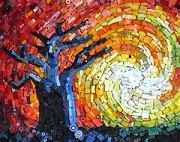 Audit History    MOSAIC Inter-Faith Ministries (dba Lutheran Social Service of Utah)2002		Robert A. Sandoval, CPA, External Auditor.2003-2007	Christy Weber, CPA, Internal Auditor.
 		No long-term findings or weaknesses.2008-2009	Wisan, Smith, Racker, and Prescott (WSRP) Accounting Firm, External Auditors.

2010-2011	Salt Lake County Government, External Fiscal Review.

2014-2015	Salt Lake County Government, External Fiscal Review.2011-2022	Bill Besancon, CPA, Raul Carlos, CPA ; & Leo Wagner;  Auditors.  Reviewed with CEO
 		& Board of Trustees.
 		Internal Audit: No long-term findings or weaknesses.

12.2018-8.2021 State of Utah TEFAP Federal Food Audit
 		Successfully completed: 8.2021.

7.2017-6.2023	State of Utah EFA Program and Fiscal External Audit
 		Successfully completed through: 6.30.2023.